Chembyo Wash UV ІІІ +Сертификат безопасности материала: в соответствии с регламентом о Регистрации, оценке, разрешении и ограничении химических веществ (REACH) 1907/2006 статья 31.1. Название вещества/препарата и компании-производителя/предприятия 1.1 Название вещества или препаратаТорговое название: Chembyo Wash UV A ІІІ +Код продукции:  UV pаствор для промывания офсетного полотна и барабана1.2 Использование вещества / препаратаОсновная область использования:   Для профессионального использования в промышленности.Технические условия:проф. использования в пром-сти:    Химические средства для печатиПром. категория:                               Печатная промышленностьФункциональная категория /категория использования:              UV pаствор для промывания офсетного полотна и барабана1.3 Сведения о компании-производителе Название: OOO “CHE.T” Улица: Тернопольская, 17/2аГород: Хмельницкий Страна: Украина Тел./факс: +38 0382 72-55-18 E-mail: chembyo@gmail.com Веб-сайт: http://chet.com.ua2. Виды опасного воздействия и условия их возникновения2.1 Классификация и общие опасные факторы Классификация согласно Регламенту (ЕС) № 1272/2008 Символ: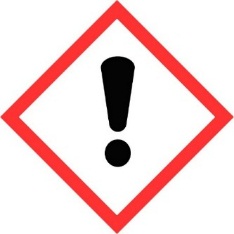 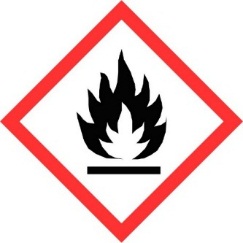 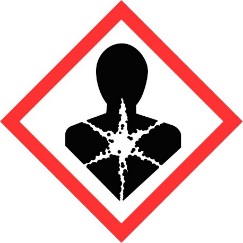 R5 Нагревание может вызвать взрывR11 Очень огнеопасноR36/37/38 Раздражает глаза, органы дыхания и кожуR65 Опасно: может причинить вред лёгким при проглатыванииR67 пары могут вызывать сонливость и головокружение2.2 Опасность неблагоприятного воздействия на окружающую средуЭкология - отходы: не утилизировать в канализацию или в окружающую среду Опасен для окружающей среды - может вызвать долгосрочные неблагоприятные последствия в водной среде.2.3 Другие виды опасного воздействияНет дополнительной информации.Информация, приведенная в этом разделе, применима ко всем упомянутым и установленным случаям использования этого паспорта безопасности. 3. Состав/Информация о компонентахНазвание : Chembyo Wash UV A ІІІ +Факторы риска: R11, R36/37/38, R65, R67 Состав: Смесь компонентов, небезопасные добавки приведены в таблице.4. Первая медицинская помощь4.1 Описание мер первой помощиСимптомы после контакта с глазами:  покраснение и разражение глазной ткани. Симптомы после контакта с кожей: при длительном воздействии/ контакте: сухость кожи. Симптомы после попадания в дыхательные пути: при воздействии высокой концентрации: угнетение ЦНС, головная боль; раздражение дыхательных путей; раздражение носовых слизистых оболочек; головокружение; чуство опасения, нарушение координации. Симптомы при проглатывании: тошнота, симптомы похожи на те, которые бывают при вдыхании.Симптомы при введении внутривенно: Нет данных4.2 Наиболее важные симптомы и эффекты, как острые, так и отсроченныеРаздражающее действие, головная боль, сонливость, дыхательный паралич, головокружение, опьянение, наркоз, потеря сознания, кома.4.3 Указание на необходимость немедленной медицинской помощи и специального леченияОтсутствует какая-либо соответствующая информация.5. Меры противопожарной безопасностиСредства пожаротушенияОбщие меры: обозначьте опасную зону; не храните возле открытого огня; промывайте загрязненную одежду; при контакте с огнем/ теплом: не помещайте с подветренной стороны; при контакте с огнем: закрывайте ближайшие окна и двери.Гасящий агент  – инструкции по тушению пожара: ПРОТИВОПОЖАРНЫЕ СРЕДСТВА Водяной распылитель, Поливалентный пенный распылитель, Спиртоустойчивый пенный распылитель, Полимерный пенный распылитель, Порошковый огнетушитель класса BC, Углекислотный огнетушитель, Сильная струя воды - является неэффективным средством тушения. ИНСТРУКЦИИ ПО ТУШЕНИЮ ПОЖАРА:Охлажденные резервуары/барабаны с водяным распылителем, удалите их в безопасное местоОпасность возникновения пожара: ПРЯМАЯ ОПАСНОСТЬ - Материал, представляющий опасностьНЕПРЯМАЯ ОПАСНОСТЬ- Температура выше температуры вспышки: повышенный риск воспламенения / взрываРеакции, вызывающие пожарную оп асность: см. "Опасность реакции"Опасность реакции: При длительном хранении: при контакте с воздухом может образовывать перекиси: такая реакция ускоряется при высоких температурах; при горении выделяются CO и CO2 ; вступает в сильную реакцию с (сильными) окислителями: (повышенный) риск возникновения  пожара/взрываЛичная защита (Действие в ЧС): печатки; защитная одеждаПри контакте с огнем/теплом: прибор с сжатым воздухом / кислородом .6. Меры по предотвращению и ликвидации чрезвычайных ситуаций6.1 Индивидуальные меры предосторожности, защитное снаряжение и аварийные процедурыНадеть защитное оборудование. Не оставляйте незащищенных лиц.6.2 Меры по защите окружающей средыНе допустить попадание продукта в водостоки. Риск взрыва. 6.3 Методы и материалы для локализации и очистки и утилизацииУтечка: Соберите разлитое вещество в подходящую емкость – Обратитесь к разделу "Эксплуатация материалов" для выбора материала для емкости –  Остановите утечку, прекратите  подачу вещества.Утилизация: Соберите разлитое вещество абсорбирующим материалом , например, песком, землей, вермикулитом – или известью – Соберите лопатой абсорбированное вещество в закрывающийся контейнер – См. "Эксплуатация материалов" для выбора материала для емкости – Очистите загрязненную поверхность большим количеством воды – После работы очистите одежду и оборудование.7. Применение и хранение7.1 Меры предосторожности по безопасному обращениюСоблюдайте требования законодательства :Перед использованием: проверить наличие перекисей и устранить их Регулярно измеряйте концентрацию веществ в воздухе Эксплуатация продукта производится на открытом воздухе или под местной  вытяжкой /вентиляцией или при условии защиты органов дыхания Соблюдайте обычные стандарты гигиены После работы немедленно снять загрязненную одежду Очистите загрязненную одежду Храните продукт в плотно закрытом контейнере Храните вдали от открытого огня / тепла Тщательно очистите / высушите установку перед использованием При температуре > температуры вспышки: использовать искро /взрывозащищенные приспособления Измельченные: использовать искро -/взрывозащищенные приспособления  Измельченные: держать подальше от источников воспламенения / искрения.7.2 Условия безопасного хранения, включая любые несовместимостиМесто хранения.Требования, предъявляемые к складским помещениям и контейнерам: Хранить только в оригинальной упаковке.Информация о хранении в одном общем хранилище: Не храните вместе с окислителями в дали от источников тепла.Дополнительная информация о условиях хранения: Хранить контейнер плотно закрытым.Хранить в прохладном месте.Рекомендуемая температура хранения: 5-25°C.7.3 Особые случаи использования и требованияКонтейнеры: требования: герметичный, чистый с правильной маркировкой, соответствует юридическим требованиямХраните хрупкие упаковки в плотных контейнерах.Контейнеры: выбор материала : ПОДХОДЯЩИЙ МАТЕРИАЛ: сталь, нержавеющая сталь, углеродистая сталь, полипропилен. стеклоИЗБЕГАЙТЕ ТАКИХ МАТЕРИАЛОВ: алюминий, медь.8. Контроль воздействия/ Индивидуальная защита 8.1 Контроль воздействияБутилдигликоль  CLV 10mg/m3 (форма воздействия - пары)2-пропанол         CEIL 50mg/m3   (форма воздействия - пары)                             TWA 10mg/m3 (форма воздействия - пары)Защита органов дыхания: Работа при местной вытяжке/вентиляции Защита рук: Одевать подходящие перчатки. Защита глаз: Защитные очки Защита тела: Одевать подходящую защитную одежду. Защита молодых сотрудников на рабочем месте (ARAB.RGTB статья 183): Рекомендуется не контактировать с данным продуктом Обращение с продуктом: Выполните законные требования. Проводите операции в открытом пространстве/по месту. Строгая соблюдайте правила гигиены. Немедленно удалите загрязненную одежду. Держите емкость плотно закрытой. Используют заземленное оборудование. Держитесь в отдалении от открытого огня/источника высокой температуры. Не утилизируйте в канализацию. При высоких температурах> точка воспламенения: используйте искро/ взрывобезопасные приборы. Строгое разделение: искро- и взрывобезопасные приборы. Строгое разделение: держитесь подальше от источников воспламенения/искр.9. Физические и химические свойства9.1 Информация про основные физико-химических свойстваФорма:                                            ЖидкоеЦвет:                                               От бесцветного до светло-желтогоЗапах:                                             Запах растворителейПлотность при 20°C                      0,78-0,82 г/см3 9.2 Важная информация для сохранения здоровья, безопасностии окружающей средыТочка воспламенения:˂ 60 °C9.3 Другая информацияРастворяемость в воде: полностью растворимыйРастворяемость в этаноле: полностью растворимыйРастворяемость в эфире: полностью растворимыйРастворяемость в ацетоне: полностью растворимыйВсе свойства определяются в соответствии с техническими требованиями, изложенными вПоложении Комиссии о методах тестирования, упомянутых в статье 13 (3), или любомдругом сопоставимом методе.10. Стойкость и реактивность 10.1 Стабильность Дополнительная информация отсутствует.10.2 Условия, вызывающие опасные изменения Опасность реакции: При длительном хранении: при контакте с воздухом может образовывать перекиси – такая реакция ускоряется при высоких температурах ; при горениивыделяются CO и CO2; вступает в сильную реакцию с (сильными) окислителями: (повышенный) риск возникновения пожара/взрыва. 10.3 Материалы, вызывающие опасные изменения Запрет на совместное хранение : НЕ ХРАНИТЕ ВЕЩЕСТВО ВОЗЛЕ: источников тепла, окислителей. 10.4 Опасные продукты распада Опасные продукты распада: При воздействии высоких температур могут образоваться опасные продукты распада, такие как угарный и углекислый газ, дым, NxOy, SO2, H2S, H2CO, R-CH2-SH и CxHy (X <10) Информация об обращении и хранении применима ко всем вышеуказанным способам использования данного паспорта безопасности11. Информация о токсических свойствах11.1 Информация о токсикологическом воздействииРаздражение слизистой оболочки глаз: Раздражает слизистую оболочку глаз Раздражение кожи: Может вызвать повышение чувствительности при попадании на кожу Общая токсичность: СИЛЬНАЯ ТОКСИЧНОСТЬ Вредность: может привести к поражению легкого при попадании в желудочно-кишечный тракт Повторное воздействие может вызвать высушивание или поверхностные трещины кожи Немного раздражает органы дыхания Немного раздражает слизистую оболочку глаз Пары могут вызвать сонливость и головокружение ПРОДОЛЖИТЕЛЬНЫЙ ТОКСИЧЕСКИЙ ЭФФЕКТ Не указан в классе канцерогенности (IARC, EC, TLV, MAK) Не указан в классе мутагенности (EC, MAK) Не классифицирован как токсичный к воспроизводству (EC) Опасность токсичности: НЕПОСРЕДСТВЕННАЯ ОПАСНОСТЬ ТОКСИЧНОСТИ В литературе указан как вредный Является  раздражителем Утрата чувствительности при высоких концентрациях Дополнительная информация в разделе: "Токсикология" КОСВЕННАЯ ОПАСНОСТЬ ТОКСИЧНОСТИ Реакции с токсичными опасностями: см. " Химическая реакционная опасность".11.2 Воздействие и симптомы Симптомы после контакта с глазами:  покраснение и разражение глазной ткани. Симптомы после контакта с кожей: при длительном воздействии/ контакте: сухость кожи. Симптомы после попадания в дыхательные пути: при воздействии высокой концентрации: угнетение ЦНС, головная боль; раздражение дыхательных путей; раздражение носовых слизистых оболочек; головокружение; чуство опасения, нарушение координации. Симптомы при проглатывании: тошнота, симптомы похожи на те, которые бывают при вдыхании.Симптомы при введении внутривенно: Нет данных11.3 Дополнительная токсикологическая информация Дополнительная информация отсутствует Информация в данном разделе применима ко всем вышеуказанным способам использования данного паспорта безопасности. 12. Экология   12.1 Токсичностьa) LC50 (средняя смертельная концентрация)/EC50 (эффективнаяконцентрация вещества)Дополнительная информация отсутствуетb) BCF (коэффициент бионакопления)Дополнительная информация отсутствуетc) TLMДополнительная информация отсутствует 12.2 МобильностьЭкология – отходы:                          другие органические растворители, моющие растворы и                                                            маточные растворы - moederlogen - LWCA (Нидерланды): KGA                                                            категория 03 – Опасные отходы (91/689/EEC) – Переработка                                                            путем дистилляции - Утилизировать в предназначенной для                                                            этих целей мусоросжигательной печи – Используйте                                                            соответствующий контейнер во избежание загрязнение                                                            окружающей среды от упаковки, содержащей остатки опасных                                                            веществ, или загрязненной ими Экология – вода:                               Умеренное загрязнение воды (наземных вод)                                                            Загрязнение грунтовых вод                                                            Безопасен для рыб (LC50(96h) >1000 мг/л)                                                            Безопасен для беспозвоночных (дафния) (EC50, > 1000 мг/л)                                                            Безопасен для бактерий                                                            Данных об экотоксичности недостаточно                                                            Бионакопление: недопустимо                                                            Хорошо разлагается в воде под воздействием микроорганизмов                                                             проверка: 72.9% ,28d, OECD 301EЭкология - воздух:                            Безопасен для озонового шара (Постановление Совета (ЕС)                                                            № 2037/2000, O.J. L244 от 29/09/2000)                                                            Фотолиз в воздухе                                                            Код отходов (91/689/EEC, Решение Совета                                                            2001/118/EC, O.J. L47 от 16/2/2001):                                                            Код отходов от упаковки (91/689/EEC, Решение Совета                                                            2001/118/EC, O.J. L47 от 16/2/2001)12.3 Стойкость и распадWGK (Класс опасности загрязнения воды): 112.4 БионакоплениеДополнительная информация отсутствует12.5 Результаты оценки PBT (способность к бионакоплению и токсичности)Дополнительная информация отсутствует12.6 Дополнительная информацияДополнительная информация отсутствуетИнформация в данном разделе применима при использовании данного Паспорта безопасностивещества во всех случаях, упомянутых в нем.13. Утилизация отходовЭкология – отходы:                          другие органические растворители, моющие растворы и                                                            маточные растворы - moederlogen - LWCA (Нидерланды): KGA                                                            категория 03 – Опасные отходы (91/689/EEC) – Переработка                                                            путем дистилляции - Утилизировать в предназначенной для                                                            этих целей мусоросжигательной печи – Используйте                                                            соответствующий контейнер во избежание загрязнение                                                            окружающей среды от упаковки, содержащей остатки опасных                                                            веществ, или загрязненной ими.14. Информация о транспортировке14.1 ADR (Европейский закон, регулирующий международные автотранспортные перевозки опасных грузов) (Дорожный транспорт) ADR class 3 ADR packing group II Код опасности 33: Обозначение на оранжевой табличке 33 1993 Этикетки с обозначением категории риска ADR: 3 Наименование груза при перевозке – легковоспламеняемая жидкость І14.2 RID (Железнодорожный транспорт) Класс RID: Не подлежит 14.3 ADNR (Транспортировка по внутренним водным путям) Класс ADNR:                                      9 (Танкер)Номер ООН для ADNR:                    900314.4 IMDG (Морской транспорт) Дополнительная информация отсутствует 14.5 ICAO/IATA (Воздушный транспорт) Дополнительная информация отсутствует15. Нормативная информация15.1 Изделия, указывающие на опасную классификацию Наименование груза при перевозке – легковоспламеняемая жидкость 15.2 Классификация и маркировка Обозначение:  Xn, F Xn - Вредность F - огнеопасно Вид риска: R11 – легко воспламеняется;  R20/21/22 - Опасен при вдыхании, при контакте с кожей и при проглатывании; R36/38 раздражает глаза и кожу;  R65 - Вредный: может вызвать поражение легких при попадании в желудочно-кишечный тракт R66 - Длительное воздействие может вызвать высушивание или поверхностные трещины кожного покрова. Классифицированно опасности в соответствии с положеннями директивы 2001/58/ECФразы безопасности: S23 – Не вдыхать газы/испарения/пар/мелкие брызги(соответствующие формулировки должны быть указаныизготовителем).S36/37 - Использовать защитную одежду и перчаткиS25 – Избегать контакта с глазамиS26 – В случае контакта с глазами, немедленно промойтебольшим количеством воды и обратитесь за медицинскойпомощьюS35 – Этот материал и его контейнер15.3 Согласие дополнительному законодательству Классифицировано как опасное вещество в соответствии с регламентом о Регистрации, оценке, разрешении и ограничении химических веществ (REACH) 1907/2006 статья 31.16. Другая информацияR11 – легко воспламеняется;  R20/21/22 - Опасен при вдыхании, при контакте с кожей и при проглатывании; R36/38 раздражает глаза и кожу R65 - Вредный: может вызвать поражение легких при попадании в желудочно-кишечный тракт R66 - Длительное воздействие может вызвать высушивание или поверхностные трещины кожного покрова Издание Паспорта безопасности вещества: 1.1Предупреждение REACH: Данная информация основана на данных, известных на текущий момент. Соответствие данных в Паспорте безопасности материала и отчёте о химической безопасности рассматриваются по наличию доступной информации на момент составления (дата пересмотра и номер версии). Данная информация основана на данных, известных на текущий момент и предназначена для описания продукта согласно требованиям по охране здоровья, эксплуатационной и экологической безопасности. Эту информацию не следует понимать, как гарантирующую какое-либо определенное свойство продукта.НаименованиеСимволCASEINECSВиды рискаПредел%Смесь органический расстворителей Xn64742-95-6265-199-0H226, H335, H336R36/37/38≤98%